     Kildrum Primary        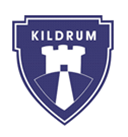 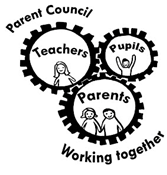 Parent council agenda30 May 2019Welcome School updateDates for meetings /discosDonations to school School uniform Facebook page date for closureDisco Any other business